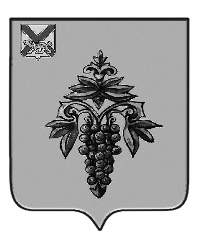 ДУМА ЧУГУЕВСКОГО МУНИЦИПАЛЬНОГО ОКРУГА Р Е Ш Е Н И ЕВ соответствии с Положение о звании «Почетный гражданин Чугуевского  района», утвержденное решением Думы Чугуевского муниципального округа от 01 марта 2021 года № 161 – НПА (в редакции решений от 03.08.2021  № 239-НПА), протоколом комиссии по предварительному рассмотрению документов на присвоения звания «Почетный гражданин Чугуевского района» от 14 июня 2024 года № 6, Дума Чугуевского муниципального округаРЕШИЛА:1. Присвоить звание «Почетный гражданин Чугуевского района» Деменеву Роману Юрьевичу – за особые заслуги и достижения, за вклад в социально-экономическое и культурное развитие Чугуевского района.2. Настоящее решение подлежит официальному опубликованию.Председатель ДумыЧугуевского муниципального округа					Е.В.Пачковот 21.06.2024№ 603№ 603О присвоении звания «Почетный гражданин Чугуевского района»О присвоении звания «Почетный гражданин Чугуевского района»О присвоении звания «Почетный гражданин Чугуевского района»